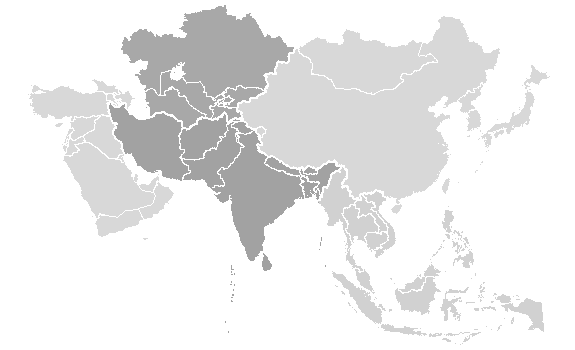 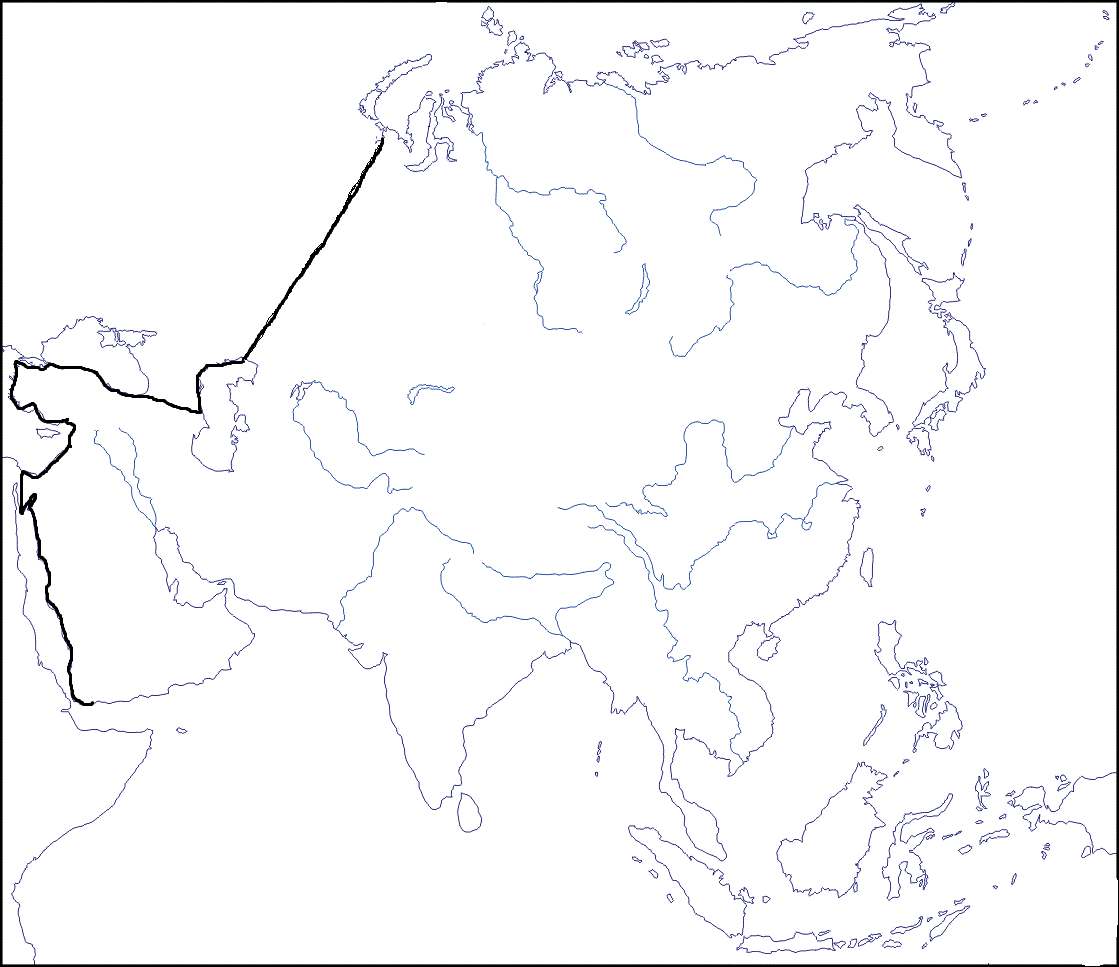 Slijepi zemljovid AzijeNa zemljovid ucrtaj pojmove:▪ crvenom bojom oboji kopnenu i vodenu granicu između Europe i Azije.▪ svijetlo plavom bojom oboji mora i zaljeve uz Aziju: na sjeveru: Karsko more. na zapadu: Kaspijsko jezero,   Crno more, Mramorno,    Egejsko i Crveno more.na jugu: Adenski zaljev, Arapsko-perzijski i Omanski zaljev, Arapsko more, Bengalski zaljev, Andamansko more.na istoku: Timorsko more, Južnokinesko, Istočnokinesko, Žuto, Japansko, Ohotsko i Beringovo more. ▪ brojevima označi smještaj morskih prolaza: 1. Bospor, 2.Dardaneli, 3. Suez, 4. Bab-al-Mandab, 5. Hormuz, 6. Malajski prolaz, 7. Sunda prolaz, 8. Beringov prolaz.